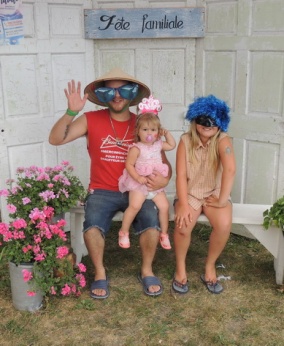 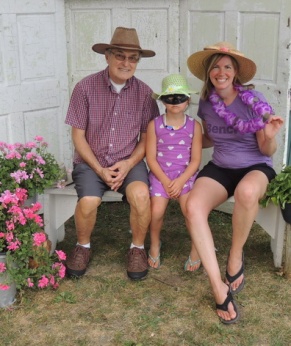 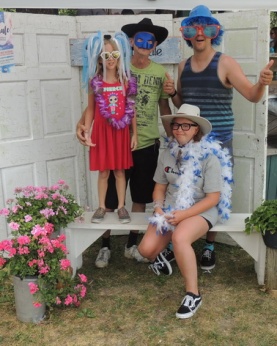 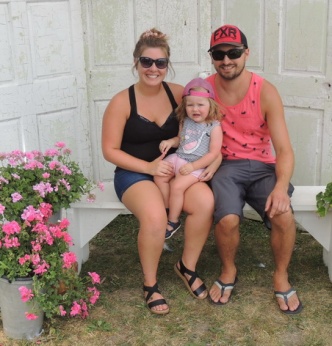 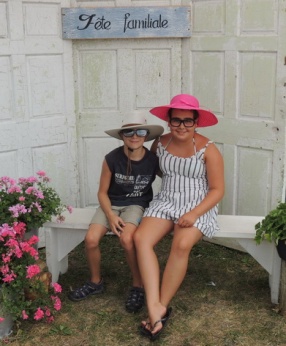 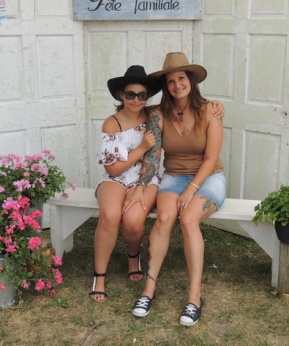 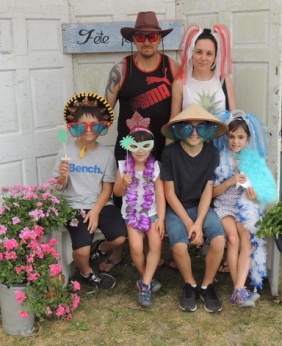 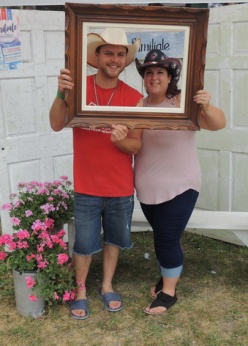 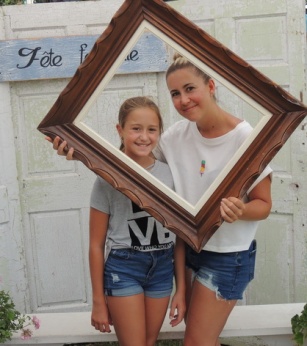 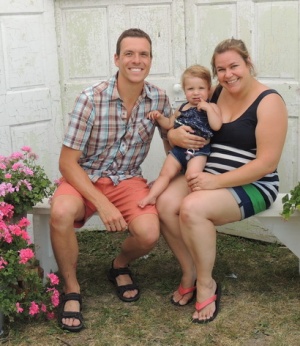 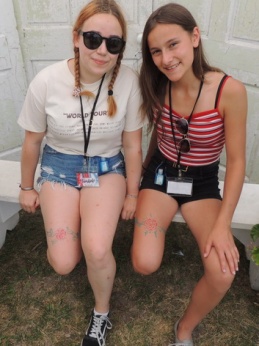 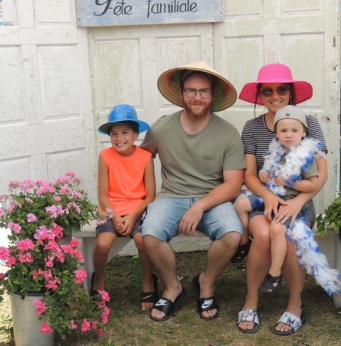 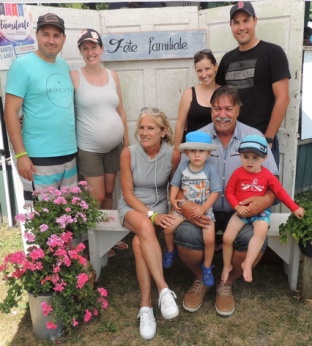 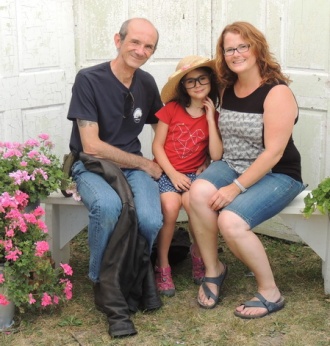 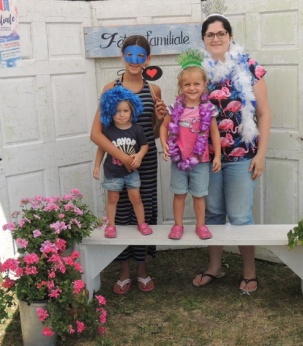 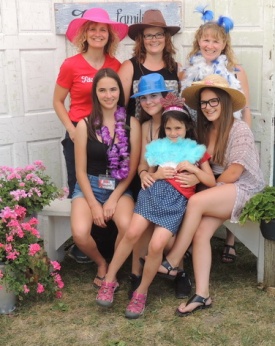 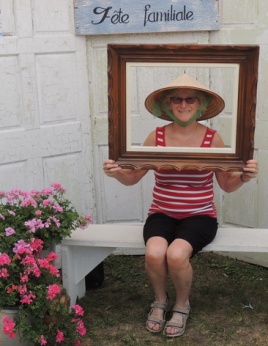 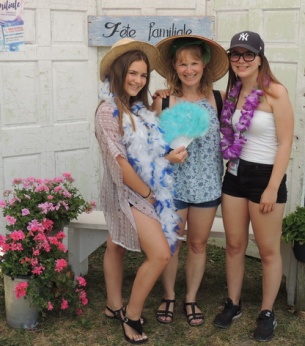 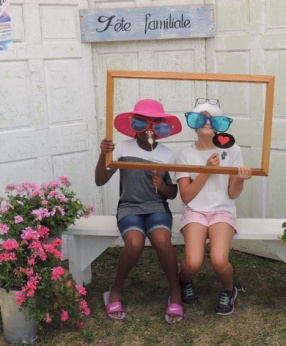 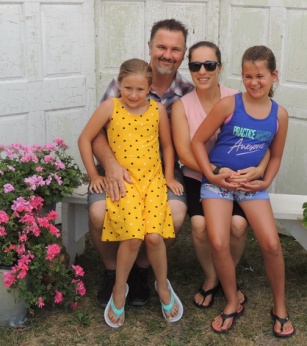 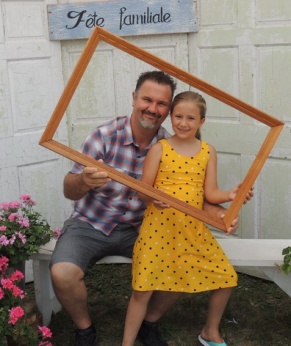 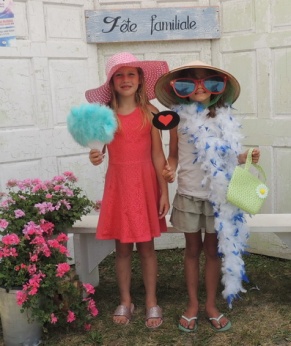 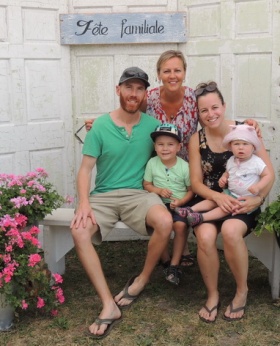 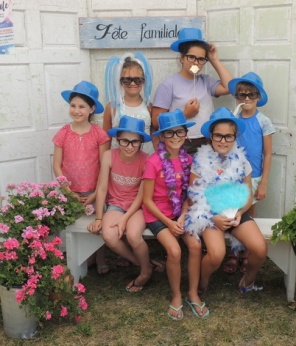 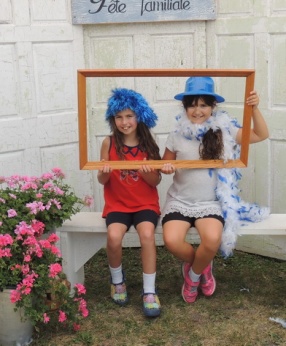 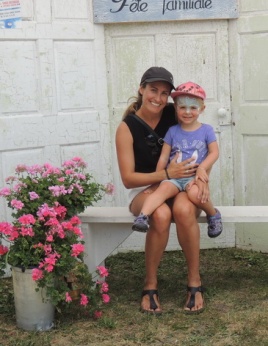 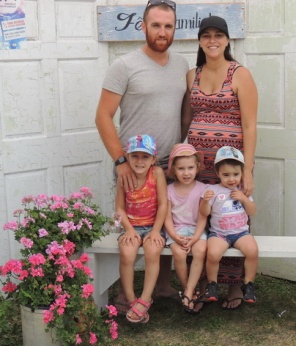 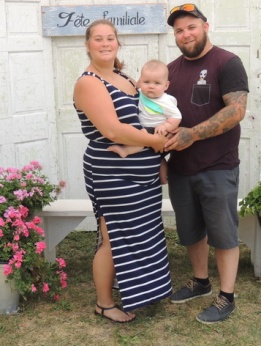 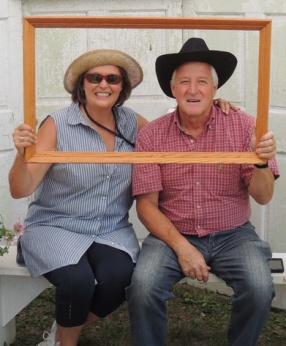 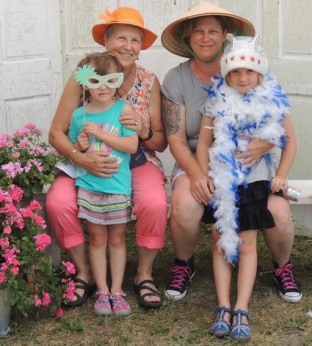 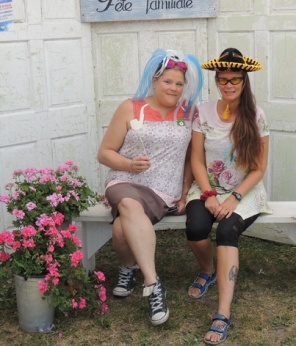 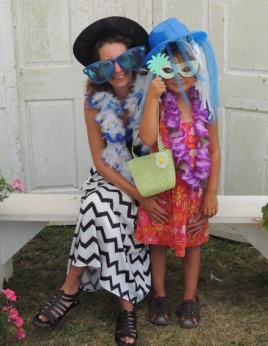 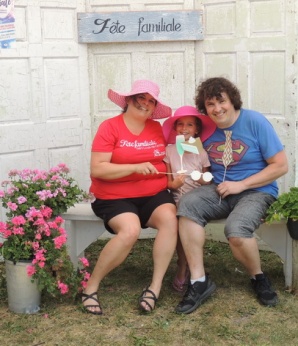 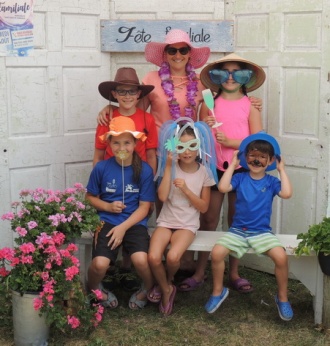 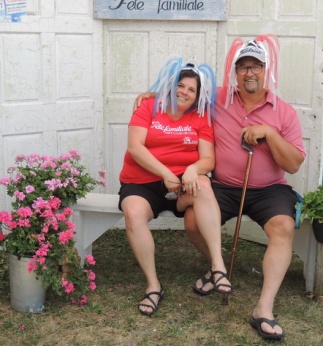 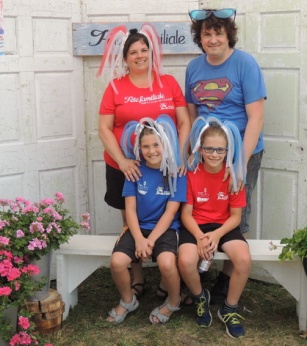 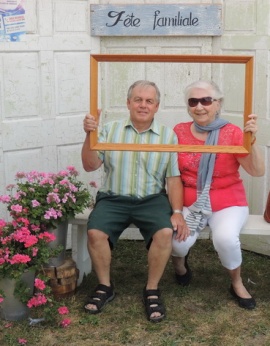 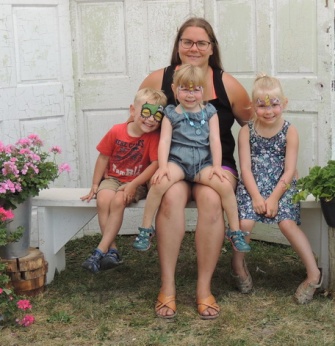 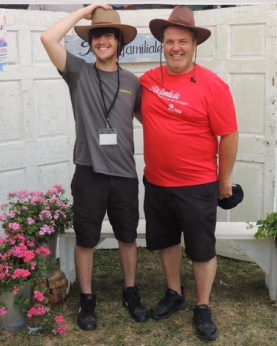 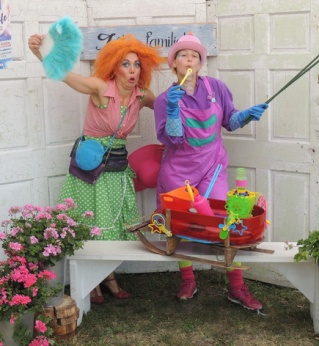 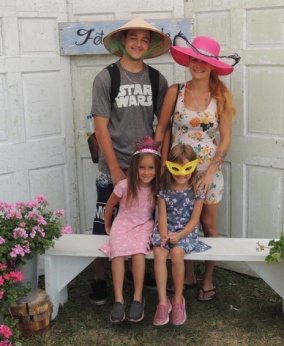 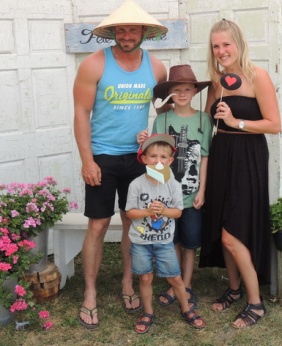 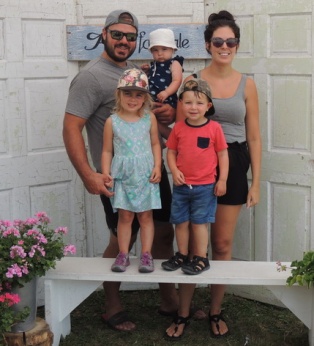 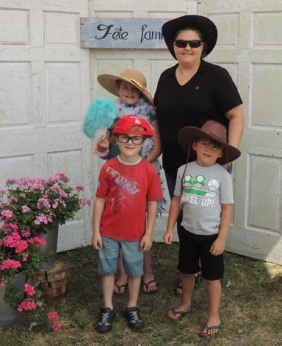 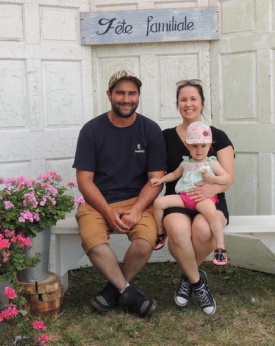 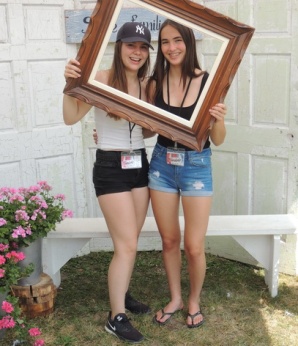 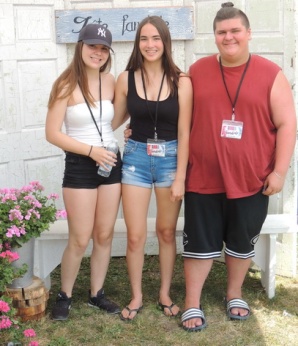 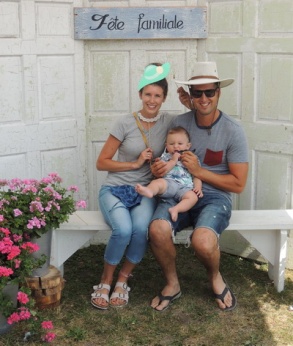 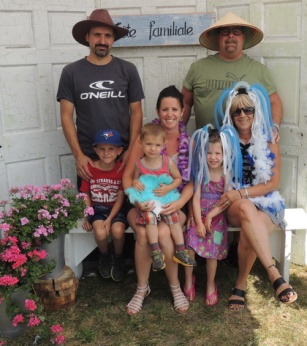 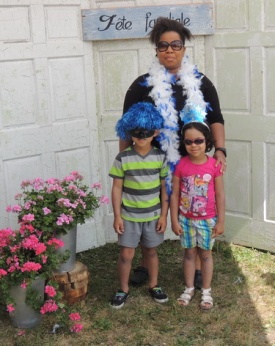 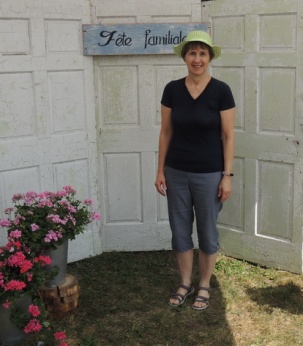 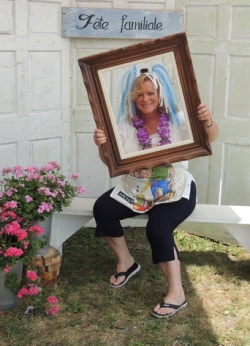 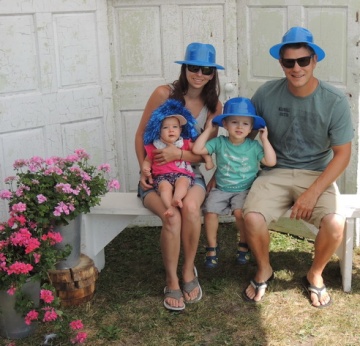 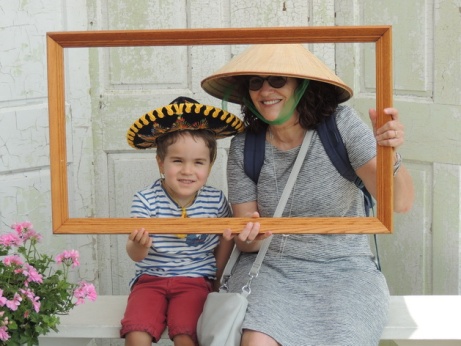 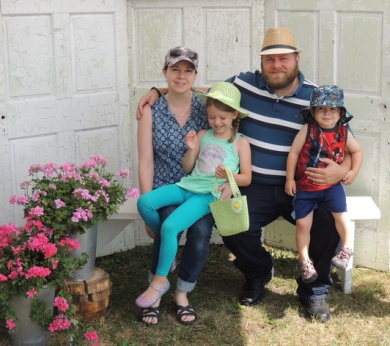 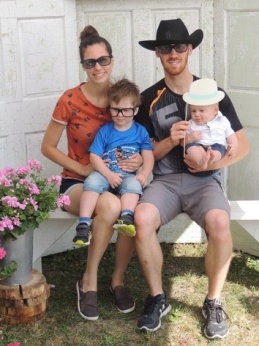 FÊTE FAMILIALE 2019 PHOTOS DE FAMILLEMERCI À TOUS LES PARTICIPANTS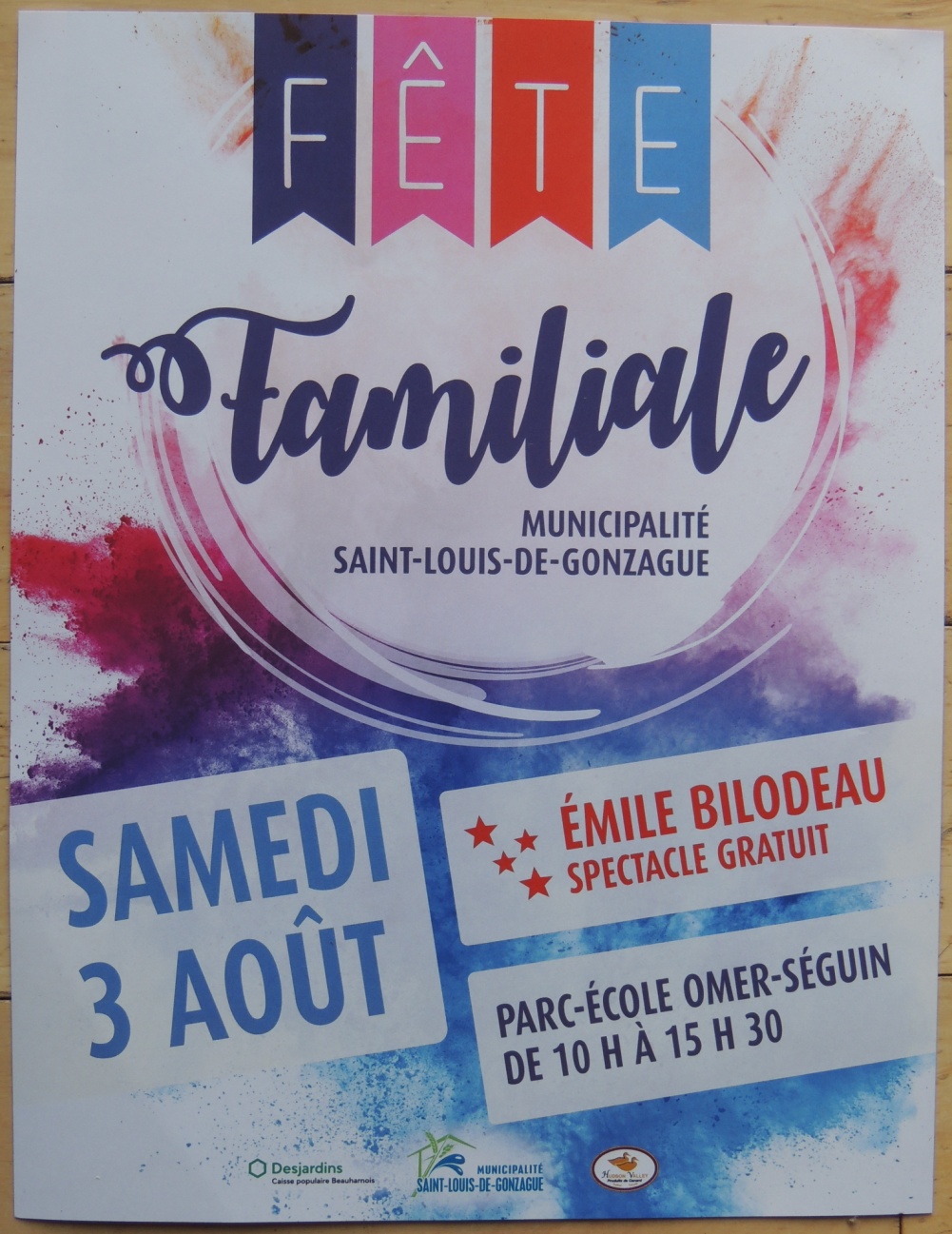 